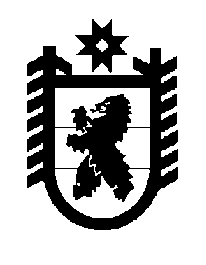 Российская Федерация Республика Карелия    ПРАВИТЕЛЬСТВО РЕСПУБЛИКИ КАРЕЛИЯПОСТАНОВЛЕНИЕот  17 марта 2016 года № 101-Пг. Петрозаводск О внесении изменения в постановление Правительства 
Республики Карелия от 12 декабря 2014 года № 373-ППравительство Республики Карелия п о с т а н о в л я е т:Внести в пункт 7 Порядка принятия решения о подготовке и реализации бюджетных инвестиций в объекты государственной собственности Республики Карелия путем приобретения объектов недвижимого имущества, утвержденного постановлением Правительства Республики Карелия 
от 12 декабря 2014 года № 373-П (Собрание законодательства Республики Карелия, 2014, № 12, ст. 2298;  Официальный интернет-портал правовой информации (www.pravo.gov.ru), 3 декабря 2015 года, № 1000201512030006), изменение, дополнив после слова «социально-культурного,» словом «медицинского,».           Глава Республики  Карелия                       			      	        А.П. Худилайнен